               Minutes –Procès verbal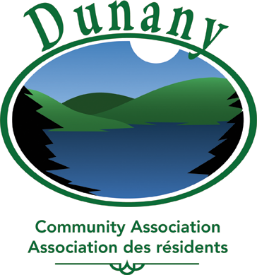 2017 Annual General Meeting – Assemblée générale annuelle 2017 Sunday, August 6, 2017 (10:00 AM) – Dimanche le 6 août 2017Dunany Country Club.1	Call to Order						JR               BIENVENUE ET WELCOME   54 IEME REUNION AGM2	Approval of the Agenda					JR                APPROVED BY CLAUDETTE HAY AND SECONDED BY DIANE HISLOP               3	Annual General Meeting, July 24, 2016			JR		   a) Review and Approval of Minutes				   b) Business Arising                   APPROVED BY CLAUDETTE HAY AND SECONDED BY DIANE HISLOP		4 	President’s Introduction	               THANKS TO THE BOARD MEMBERS               THANKS TO THE PAST PRESIDENTS (NAMED)               FOND MEMORIES OF MICHEL CARON, BILL OSTERMAN, DAN DARLINGTON…THANKS TO THE PEOPLE WHO TAKE CARE OF THE CEMETARY: REVILLA AND COMPANY5. 	The Dunany Trail              A TRAIL WAS BUILT AT THE END OF JUNE   WITH THE HELP OF BARRY MORRISSON,   TO BE USED AT YOUR OWN RISKSIGNS WILL BE UP TO MARK THE TRAIL   COST TO DATE 4200$   AND ALSO SPONSORED BY SPANKERS AND THE DCA.  PLEASE NO ATVS OR SKIDOOS EXCEPT WHEN REQUIRED FOR MAINTANANCE OF THE TRAIL9TH OF SEPTEMBER WILL BE THE OFFICIAL OPENING WITH BBQ ON THE TRAIL AND DONATIONS WILL BE ACCEPTEDABOUT A 2 HR WALK FROM NEIL RD TO THE CHURCH    WILL ALSO BE USED FOR CROSS COUNTRY SKIINGGUSTAVO IS INTERESTED IN HELPING FOR ADVANCEMENT OF THE TRAIL6	Reports a) Environment			           	               	JPASSESMENT OF HEALTH OF THE LAKES WATER, PLANTS, ANIMAL LIFE, SHORELINE KNOWLEDGE AND WATERSHED.10 ANS DE RECUL  DANS LA SURVEILLANCE DES 4 LACS UNE EQUIPE DE SURVEILLANCE EST MAINTENUE RIGOUREUSEMENT PAR L’ÉQUIPE RESPONSABLE DE CHAQUE LACIT IS IMPORTANT TO MAKE SURE THE BOATS ARE WASHED PROPERLY TO PREVENT CONTAMINATION. SHERYL HAS ORGANIZED A TEAM TO STUDY AND IDENTIFY THE PLANTS IN CURRAN LAKE.PLATFORMS FOR LOONS ARE TAKEN CARE BY MAURICE ON BLACK  END DAVE GLIONA ON CURRANb) Roads & Beavers		                             	RP +JP	DUNANY ROAD NEEDS SERIOUS IMROVEMENTS. DEPARTEMENT OF TRANSPORT TELLS US WE ARE IN THE PROGRAM FOR EVENTUAL REBUILDING OF THE ROADBE PATIENT.	BEAVERS WILL ALWAYS BE HERE ON THE 4 LAKES PRIORITY IS GIVEN TO BOYD LAKE WHERE WATER LEVELS CAN RISE RAPIDLY.  ACTIVITY IS INCREASED IN AUGUST SEPTEMBER PROTECT YOUR FAVORITE TREES  c) Activities &Participation				LF     MANY ACTIVITIES ARE UNDERGOING IN OUR COMMUNITY AND BETWEEN SPANNK AND THE ARTISTS, THE BOOK BOXES ARE THE NOVELTY ….PLEASE DO NOT USE THEM AS A DUMPING SITE FOR OLD BOOKS.       ANABEL EXPRESSES THANKS FOR ALL THE ACTIVITIES ORGANIZED UNDER THE SUPERVISION OF THE DCA  d) Fish stocking	  					JR     FISHING WAS EXCLLENT THIS YEAR ON BLACK. CURRAN AND BOYD WILL BE STOCKD THIS YEAR WITH THE EXPERTISE OF FISHING ROD1  e) Security						SJC VERY FEW BRAKE –INS HAVE OCCURREDFOUR SECURITY COMPANIES ARE RECOMMENDED FOR SECURITYLIST OF DETERRENTS TO IMPROVE SECURITY OF YOUR HOME IS AVAILLABLE THROUGH SHERYL 	f) Communications					JPTIPS ABOUT THE SELECTION OF AN EMAIL SERVICE. CLASSIFIEDS ON THE SITE ARE GAINING IN POPULARITYTHE MAILING SECTION NOW HAS A SECTION DEDICATED TO THE ‘FRIENDS OF DUNANY ‘7	Financial Review							   a) Membership						JPMERCI TO FRANCE AND THE COLLECTION OF THE ANNUAL DUES			   b) Financial Statements 2016 and 2017 Budget		BSJ                  PRESENTED AND EXPLAINED BY BENOIT PLEASE REFER TO FINANCIAL DOCUMENTS DISTRIBUTED ONLINE OR IN PAPER FORMATADOPTION   REVILLA SAUVÉ AND SECONDED BY GLEN CAMERON	   c) Financial Review Committee		- 2016 Report		- 2017 Committee	  d) 2018 Fees						JR8.	Nominating Committee Report				RPSEE LIST:      ADOPT   JUNE PARKER    SECONDED BY JIM ARMSTRONGAppointment of 2018 Committee members   DIANE HISLOP AND JUNE PARKER9. 	Other business                                              1- DIANE HISLOP: THANKS TO PEOPLE WHO TOOK CARE OF THE COCTAIL PARTY AND SPECIAL THANKS TO THE SUTHERLAND FAMILY FOR THEIR WORK ON THE QUILT.2- MUNICIPAL ELECTIONS IN NOVEMBER IN WENTWORTH; ANNOUNCEMENT THAT BILL GAULEY AND MAURICE PILON WILL SEEK A SEAT ON CONCIL FOR WENTWORTH FOR THE NEXT 4 YEARS10. 	A word from our new President	HE IS HAPPY TO SERVE FOR THE NEXT 2 YRS               THERE IS NOT MUCH TO CHANGE TO THE ACTUAL RUNING OF THE COMMUNITY                MY GOAL IS TO KEEP THE COMMUNITY INVOLVED                ROAD SAFETY IS A PREOCCUPATION              MORE TRAILS SHOULD BE ENCOURAGED						11. 	Adjournment APROVED BY JIM FINCH SECONDED BY JANE PILON